«Утверждаю»                                                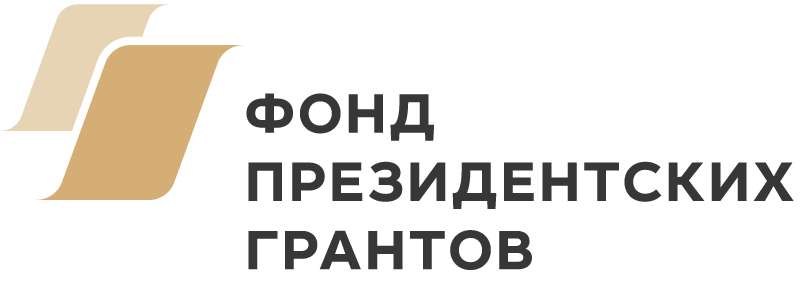 Президент РОО СФСО РТ    ______________ Сидоров А.А.«___»__________2019 г. ПОЛОЖЕНИЕ о 1 этапе массовых соревнований проекта «Моя семья моя команда» по спортивному ориентированию 1. ОПИСАНИЕ1 этап проекта «Моя семья-моя команда» проводится в формате мини – рогейна. Команды при помощи спортивной карты и компаса за ограниченное время должны набрать наибольшее число очков, начисляемых за прохождение обозначенных на карте контрольных пунктов, расставленных на местности вокруг Верхнего Услона. Участники самостоятельно определяют маршрут прохождения и количество контрольных пунктов исходя из физических и тактических возможностей. Вид передвижения – пешком, бегом.2. ЦЕЛИ И ЗАДАЧИ- пропаганда здорового образа жизни среди семей города Казани и Республики Татарстан путем их привлечения к активным занятиям спортивным ориентированием,- привлечение новых участников на соревнования по спортивному ориентированию,- увеличение узнаваемости спортивного ориентирования, как массового вида спорта и как вид семейного активного отдыха,- формирование спортивных семейных традиций.3. ОРГАНИЗАТОРЫ.        - Федерация спортивного ориентирования Республики Татарстан- Фонд-оператор президентских грантов по развитию гражданского общества- МБУДО «Центр дополнительного образования» Верхнеуслонского муниципального района Республики Татарстан4. ВРЕМЯ И МЕСТО ПРОВЕДЕНИЯ СОРЕВНОВАНИЙ. Соревнования проводятся в с. Верхний Услон 10 августа 2019 года.5. ПРОГРАММА СОРЕВНОВАНИЙ09.00 – 10.45 регистрация команд, выдача стартовых пакетов участникам9.00-10.30 – тест-драйв рогейна по мини карте11.00 – предстартовый брифинг11.40 – предстартовая проверка обязательного снаряжения11.45 – старт всех категорий13.45 – ожидаемое время финиша14.00 – окончание штрафного времени, закрытие финиша, публикация предварительных результатов14.30 – награждение6. УЧАСТНИКИ СОРЕВНОВАНИЙ.К участию в соревнованиях допускаются семьи, в состав которых входит от 2 до 5 человек, при условии обязательного участия одного ребенка, все должны иметь родственные связи. Семьи-участники делятся на 3 категории:«Младшая» - в составе команды ребенок 2010 г.р. и младше«Средняя» - в составе команды ребенок 2009-2005 г.р.«Старшая» - в составе команды ребенок 2004 г.р. и старше      Ответственность за безопасность и сохранность жизни несовершеннолетних участников во время проведения соревнований возлагается на тренеров и родителей.7. ЗАЯВКИ НА УЧАСТИЕ, РЕГИСТРАЦИЯ, ТРЕБОВАНИЯ К УЧАСТНИКАМ.Предварительная регистрация на соревнования проходит на сайте kazanorient.my1.ru до 22.00 06.08.2019 г. Все зарегистрированные участники должны получить стартовый пакет (номер, чип электронного хронометража, карта) в день соревнований с 9.00 до 10.30 и показать оригинал медицинской справки, которая должна содержать печать выдавшего её учреждения, подпись и печать врача. В справке должно быть указано, что участник допущен к соревнованиям по спортивному ориентированию, рогейну или бегу. Справка должна быть оформлена не ранее 10 февраля 2019 г.Участники соревнований, должны показать на предстартовой проверке и нести с собой по трассе следующее обязательное снаряжение: карта, компас, чип хронометража, заряженный мобильный телефон.8. ОПРЕДЕЛЕНИЕ РЕЗУЛЬТАТОВРезультаты определяются по количеству набранных очков. Победителем является команда с наибольшей суммой очков. Каждый контрольный пункт оценивается количеством очков, определяемым по первой цифре номера КП (напр., КП 34 – 3 очка, КП 71 – 7 очков). Контрольное время для всех категорий – 120 минут. За опоздание сверх установленного контрольного времени команда штрафуется из расчета: каждая минута (в том числе и неполная) – минус 1 очко из общего результата. Прохождение через каждый пункт обязательно каждым участником с разницей не более 1 минуты. 
9. НАГРАЖДЕНИЕКоманды, занявшие с 1 по 6 место во всех категориях, награждаются ценными призами и дипломами. Каждый участник получает сертификат участника. 11. ФИНАНСОВЫЕ УСЛОВИЯ УЧАСТИЯ.Расходы по организации соревнований несут:- Федерация спортивного ориентирования Республики Татарстан- Фонд-оператор президентских грантов по развитию гражданского обществаРасходы по трансферу от Казани до места соревнований, проживание и питание несут сами участники.